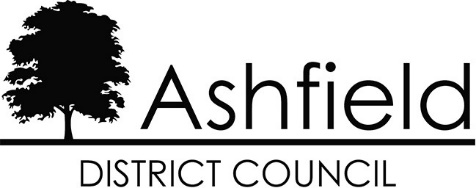 Breeding of Dogs application formStandard applicant profile: Section 1Reference numberPlease complete all the questions in the form.If you have nothing to record, please state "Not applicable" or "None"Agent2a.2b. Further information about the AgentApplicant details4a. Applicant Business4b. Business Address This should be your official address – The address required of you by law to  receive all communicationThe Animal Welfare (Licensing of Activities Involving Animals) (England) Regulations 2018APPLICATION FOR A LICENCE TO BREED DOGSPlease complete all the questions in the form.If you have nothing to record, please state "Not applicable" or "None"1a. Type of Application1b. Animals to be accommodated1c. Further information about the applicant2. Premises to be licensed3. Accommodation and facilities4. Veterinary surgeon5. Emergency key holder5a. Emergency key holder5b. Emergency key holder6. Public liability insurance7. Disqualifications and convictionsHas the applicant, or any person who will have control or management of the establishment, ever been disqualified from:8a. Additional detailsPlease check local guidance notes and conditions for any additional information which may be required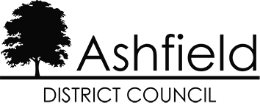 Animal welfare (Licensing of activities involving animals) (England) Regulations 2018Animal activity licence application formStandard declaration sectionModel Licence Conditions and GuidanceAll applicants to tick that they have read the applicable model licence conditions and guidanceAdditional InformationPlease attach the following iformationDeclarationThis section must be completed by the applicant. If you are an agent please ensure this section is completed by the applicant.I am aware of the provisions of the relevant Act and model licence conditions. The details contained in the application form and any attached documentation are correct to the best ofmy knowledge and belief.Please turn over and complete the Ashfield District Council “declaration” form.General Data Protection Regulation 2016 (GDPR) / Data Protection Act 2018 (DPA) - Privacy Notice.Under the GDPR and DPA, Ashfield District Council, Urban Road, Kirkby in Ashfield, Nottingham. NG17 8DA is a Data Controller for the information it holds about you. The Council will hold the information above provided by you for assessing your application. The lawful basis under which the Council uses personal data for this purpose is Public Task.The information provided by you includes the following special categories of personal data:•	Physical or Mental Health•	Genetic / Biometric data•	Criminal History (including motoring offences)Information in these categories is used by the Council on the basis that such use is necessary for reasons of substantial public interest, and in accordance with the provisions of the Data Protection Act 2018.Your data will be held for a period of 6 years. Subject to some legal exceptions, you have the right to request a copy of the personal information the Council holds about you; to have any inaccuracies corrected; to have your personal data erased; to place a restriction on our processing of your data; to object to processing; and to request your data to be ported (data portability). The information provided by you may also be used for other functions carried out by the Council in accordance with GDPR and DPA. For more information about how the Council may use your data and to learn more about your rights please see the Council’s Privacy Statement: www.ashfield.gov.uk/privacyIf you have any concerns or questions about how your personal data is processed, please contact the Council’s Data Protection Officer at the address at the bottom of this form or by email to dpo@ashfield.gov.uk. If you are dissatisfied with the Council’s response you can complain to the Information Commissioner's Office in writing to: Information Commissioner's Office, Wycliffe House, Water Lane, Wilmslow, Cheshire SK9 5AF or by telephone 0303 123 1113 (local rate) or 01625 545 745.DeclarationI, the undersigned, hereby declare that the information contained in this application is true and accurate to the best of my knowledge.I understand that if I knowingly or recklessly make a false statement or omit any material particularly in giving information as part of this application I shall be committing an offence and will be liable for prosecution.I confirm I have read the General Data Protection Regulation 2016 (GDPR) / Data Protection Act 2018 (DPA) - Privacy Notice above.Please return your completed application form, and accompanying documents to:Licensing Team, Ashfield District Council, Urban Road, Kirkby in Ashfield, Nottinghamshire, NG17 8DA.A member of the Licensing Team will contact you for your payment of the application fee by debit / credit card.1.1System reference number (if known)1.2Your reference (if known)2.1Are you an agent acting on behalf of the applicantYesNoIf no, go to 3.12.2Name2.3Address2.4Email2.5Main telephone number2.6Other telephone number3.1Name3.2Address3.3Email3.4Main telephone number3.5Other telephone number3.6Are you applying as a business or organisation, including a sole traderYesNo3.7Are you applying as an individualYesNo4.1Is your company registered with companies houseYesNoIf no, go to 4.34.2Registration Number4.3Is your business registered outside the UK4.4VAT Number4.5Legal status of the business4.6Your position in the business4.7The country where your head office is located.4.8Building name or number4.9Street4.10District4.11City or Town4.12County or administrative area4.13Post Code4.14Country1.1Type of ApplicationNewRenewal1.2Existing licence number1.3Wholly IndoorsWholly outdoorsCombination of outdoors and indoors1.4Breeds of dogs concerned1.5Number of bitches kept1.6Owned by the applicantCo owned by the applicantOn breeding terms1.7Provide details of the ages of bitches kept.1.8Number of studs kept1.9Owned by the applicantCo owned by the applicantOn breeding terms1.10Provide details of the ages of the studs kept1.11Date of birth2.1Name of premises/trading name2.2Address of premises2.3Telephone number of premises2.4Email address2.5Do you have planning permission for this business use?YesNo3.1Details of the quarters used to accommodate animals, including number, size and type of construction3.2.Exercise facilities and arrangements3.3Heating arrangements:3.4Method of ventilation of premises3.5Lighting arrangements (natural and artificial)3.6Water supply3.7Facilities for food storage & preparation3.8Arrangements for disposal of excreta, bedding and other waste material3.9Isolation facilities for the control of infectious diseases3.10Fire precautions/equipment and arrangements in the case of fire3.11Do you keep and maintain a register of  animals?YesNo3.12How do you propose to minimise disturbance from noise?4.1Name of usual veterinary surgeon4.2Company name4.3Address4.4Telephone number4.5Email address5.1Do you have an emergency key holder?YesNoIf no, go to 6.15.2Name5.3Position/job title5.4Address5.5Daytime telephone number5.6Evening/other telephone number5.7Email address5.8Add another person?YesNoIf no, go to 6.15.9Name5.10Position/job title5.11Address5.12Daytime telephone number5.13Evening/other telephone number5.14Email address6.1 Do you have public liability insurance?YesNoIf no, go to 6.66.2Please provide details of the policy6.2Insurance company6.3Policy number6.4Period of cover6.5Amount of cover (£)6.6Please state what steps you are taking to obtain such insurance7.1Keeping a pet shop?YesNo7.2Keeping a dog?YesNo7.3Keeping an animal boarding establishment?YesNo7.4Keeping a riding establishment?YesNo7.5Having custody of animals?YesNo7.6Has the applicant, or any person who will have control or management of the establishment, been convicted of any offences under the Animal Welfare Act 2006?YesNo7.7Has the applicant, or any person who will have control or management of the establishment, ever had a licence refused, revoked or cancelled?YesNo7.8If yes to any of these questions, please provide details,8.1Additional information which is required or may be relevant to the application1.1Pet Vending1.2Animal Boarding1.3Performing Animals1.4Riding Establishments1.5The Breeding and Sale of Dogs2.1A plan of the premises2.2Insurance policy2.3Operating procedures2.4Risk Assessments (including Fire)2.5Infection control procedure2.6Qualifications2.7Training records3.3Signing this box indicates you have read and understood the above declaration3.4Full Name3.5Capacity3.6DateSignature of ApplicantDate: